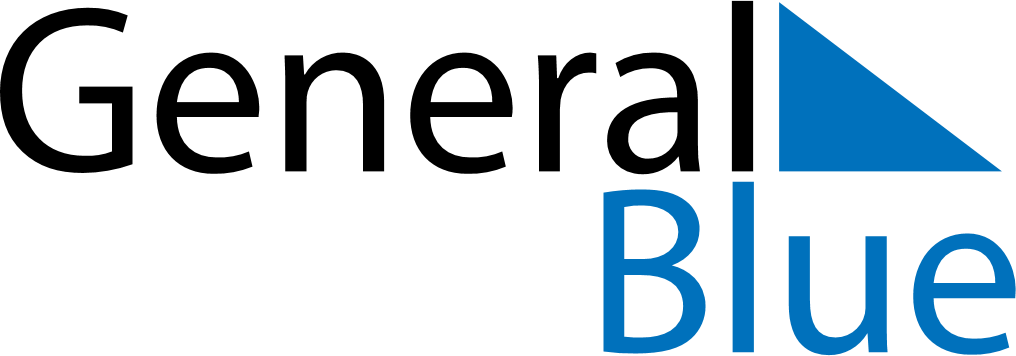 Q1 2018 CalendarIsle of ManQ1 2018 CalendarIsle of ManQ1 2018 CalendarIsle of ManQ1 2018 CalendarIsle of ManQ1 2018 CalendarIsle of ManQ1 2018 CalendarIsle of ManQ1 2018 CalendarIsle of ManJanuary 2018January 2018January 2018January 2018January 2018January 2018January 2018January 2018January 2018SUNMONMONTUEWEDTHUFRISAT1123456788910111213141515161718192021222223242526272829293031February 2018February 2018February 2018February 2018February 2018February 2018February 2018February 2018February 2018SUNMONMONTUEWEDTHUFRISAT123455678910111212131415161718191920212223242526262728March 2018March 2018March 2018March 2018March 2018March 2018March 2018March 2018March 2018SUNMONMONTUEWEDTHUFRISAT123455678910111212131415161718191920212223242526262728293031Jan 1: New Year’s DayMar 11: Mother’s DayMar 30: Good Friday